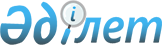 Об определении и утверждении мест размещения нестационарных торговых объектов в Райымбекском районеПостановление акимата Райымбекского района Алматинской области от 11 апреля 2023 года № 63. Зарегистрировано Департаментом юстиции Алматинской области 12 апреля 2023 года № 5976-05
      В соответствии с подпунктом 4-2) пункта 1 статьи 31 Закона Республики Казахстан "О местном государственном управлении и самоуправлении в Республике Казахстан", пунктом 50-1 Правил внутренней торговли, утвержденных приказом исполняющего обязанности Министра национальной экономики Республики Казахстан от 27 марта 2015 года № 264 (зарегистрировано в Реестре государственной регистрации нормативных правовых актов № 11148), акимат Райымбекского района ПОСТАНОВЛЯЕТ:
      1. Определить и утвердить места размещения нестационарных торговых объектов в Райымбекском районе согласно приложению к настоящему постановлению.
      2. Контроль за исполнением настоящего постановления возложить на курирующего заместителя акима Райымбекского района Алматинской области.
      3. Настоящее постановление вводится в действие по истечении десяти календарных дней после дня его первого официального опубликования. Места размещения нестационарных торговых объектов в Райымбекском районе
					© 2012. РГП на ПХВ «Институт законодательства и правовой информации Республики Казахстан» Министерства юстиции Республики Казахстан
				
      Аким Райымбекского района

Б. Дуйсенбаев
 Приложение к постановлению акимата Райымбекского района от "_____"_______ 2023 года № 
№
Места размещения нестационарных торговых объектов
Занимаемая площадь (квадратный метр)
Период осуществления, торговой деятельности (год) 
Сфера деятельности
Близлежащая инфраструктура (торговые объекты,в которых реализуется схожий ассортимент товаров, а также обьекты общественного питания)
1
село Нарынкол,
улица 
Райымбека, напротив дома № 62
40
3 
Продовольственные и непродовольственные товары
отсутствуют
2
село Нарынкол, улица Райымбек, напротив дома № 72/5
20
3
Продовольственные и непродовольственные товары
отсутствуют
3
село Нарынкол, улица Райымбека, напротив дома № 62/1
70
5 
Продовольственные и непродовольственные товары
отсутствуют
4
село Костобе, улица Бердибек Сокпакбаев № 2 справа
30
3 
Продовольственные и непродовольственные товары
отсутствуют